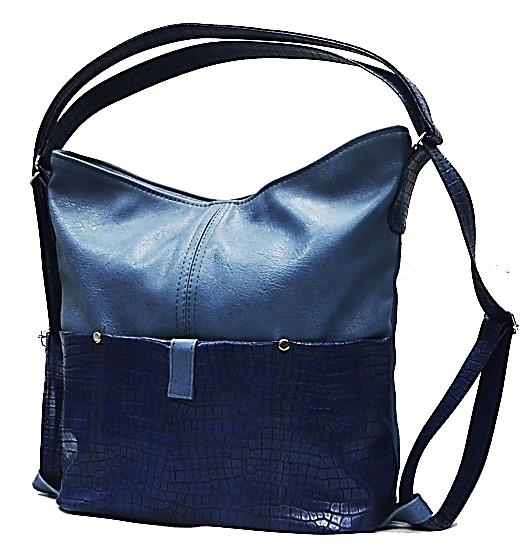 Сумка-рюкзак из экокожи(арт. 144)Цвет  синий/крок.1  отделение  на молнии,внутр. перегородка, наружные и внутренние карманы.Ширина:  40смВысота:    35смГлубина:   15 смДлина ручек  регулируемая.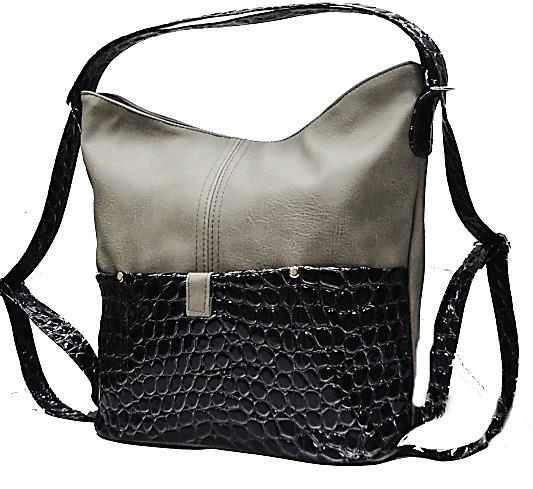 Сумка-рюкзак из экокожи(арт. 144)Цвета   серый/лак.1  отделение  на молнии,внутр. перегородка, наружные и внутренние карманы.Ширина:  40смВысота:    35смГлубина:   15 смДлина ручек  регулируемая.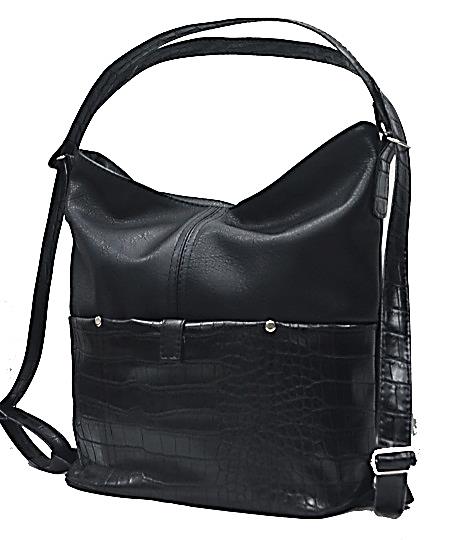 Сумка-рюкзак из экокожи(арт. 144)Цвет   черный/крок.1  отделение  на молнии,внутр. перегородка, наружные и внутренние карманы.Ширина:  40смВысота:    35смГлубина:   15 смДлина ручек  регулируемая.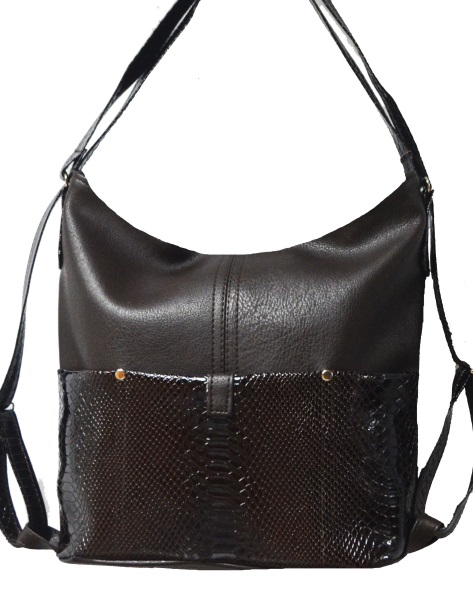 Сумка-рюкзак из экокожи(арт. 144)Цвет   коричн/лак.1  отделение  на молнии,внутр. перегородка, наружные и внутренние карманы.Ширина:  40смВысота:    35смГлубина:   15 смДлина ручек  регулируемая.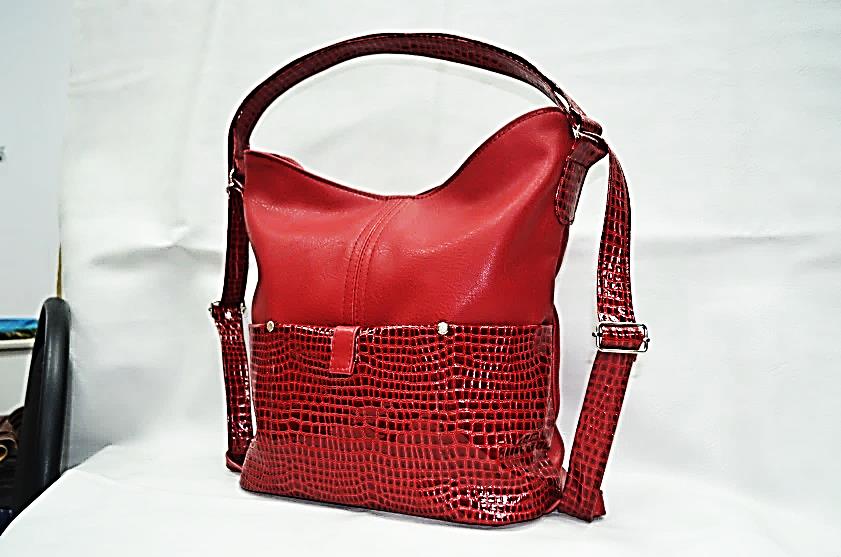  Сумка-рюкзак из экокожи(арт. 144)Цвета   по заказу.1  отделение  на молнии,внутр. перегородка, наружные и внутренние карманы.Ширина:  40смВысота:    35смГлубина:   15 смДлина ручек  регулируемая.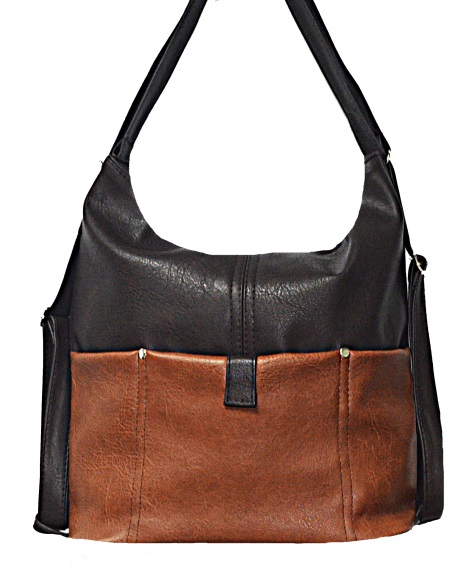 Сумка-рюкзак из экокожи(арт. 144)Цвет  коричн/рыжий.1  отделение  на молнии,внутр. перегородка, наружные и внутренние карманы.Ширина:  40смВысота:    35смГлубина:   15 смДлина ручек  регулируемая.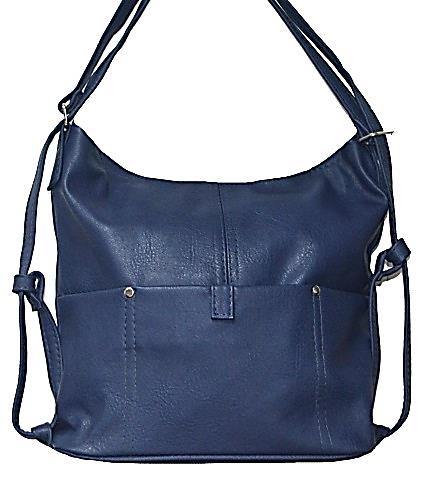 Сумка-рюкзак из экокожи(арт. 144)Цвет  синий.1  отделение  на молнии,внутр. перегородка, наружные и внутренние карманы.Ширина:  40смВысота:    35смГлубина:   15 смДлина ручек  регулируемая.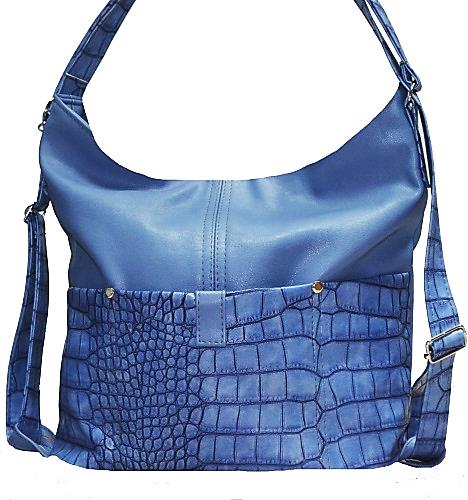 Сумка-рюкзак из экокожи(арт. 144)Цвета   по заказу.1  отделение  на молнии,внутр. перегородка, наружные и внутренние карманы.Ширина:  40смВысота:    35смГлубина:   15 смДлина ручек  регулируемая.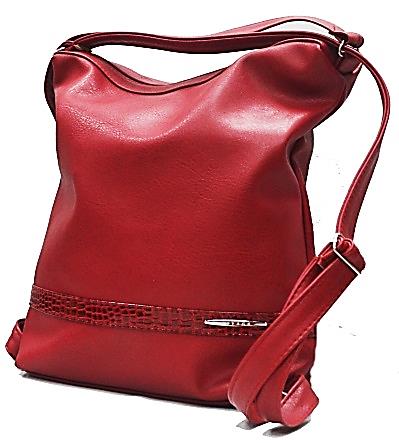  Сумка-рюкзак из экокожи(арт. 148)Цвета   по заказу.1  отделение  на молнии,внутр. перегородка, наружные и внутренние карманы.Ширина:  40смВысота:    45смГлубина:   15 смДлина ручек  регулируемая.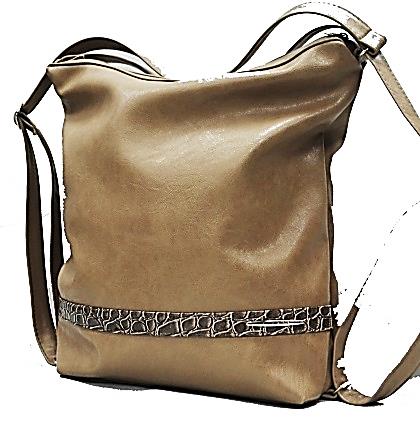 Сумка-рюкзак из экокожи(арт. 148)Цвет кофе.1  отделение  на молнии,внутр. перегородка, наружные и внутренние карманы.Ширина:  40смВысота:    45смГлубина:   15 смДлина ручек  регулируемая.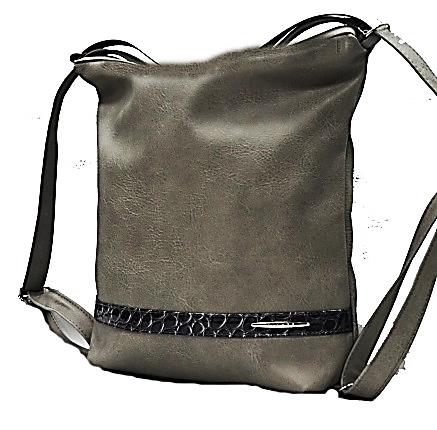 Сумка-рюкзак из экокожи(арт. 148)Цвет серый.1  отделение  на молнии,внутр. перегородка, наружные и внутренние карманы.Ширина:  40смВысота:    45 смГлубина:   15 смДлина ручек  регулируемая.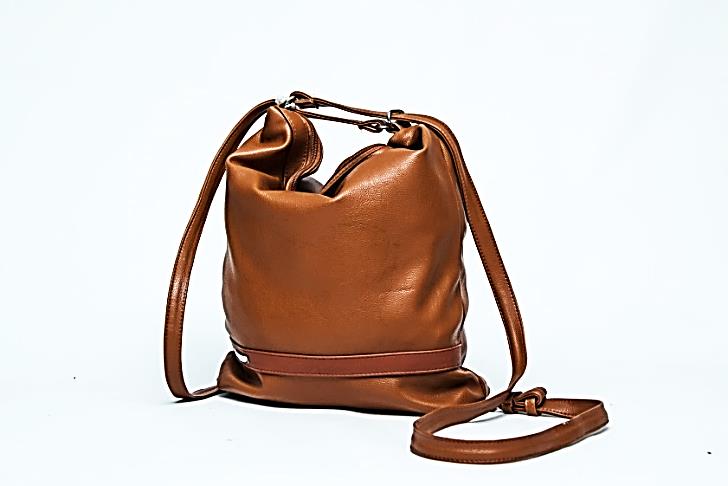 Сумка-рюкзак из экокожи(арт. 148)Цвет рыжий.1  отделение  на молнии,внутр. перегородка, наружные и внутренние карманы.Ширина:  40смВысота:    45смГлубина:   15 смДлина ручек  регулируемая.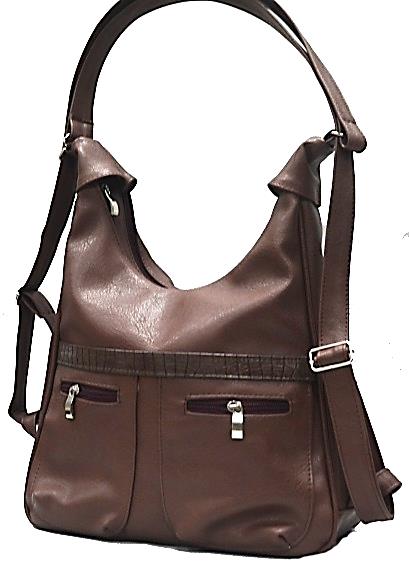 Сумка-рюкзак из  экокожи (арт.151)Цвет   коричневый.2 отделения  на молнии, наружные и внутренние карманы.Ширина:  40смВысота:    35смГлубина:   15 смДлина ручек  регулируемая.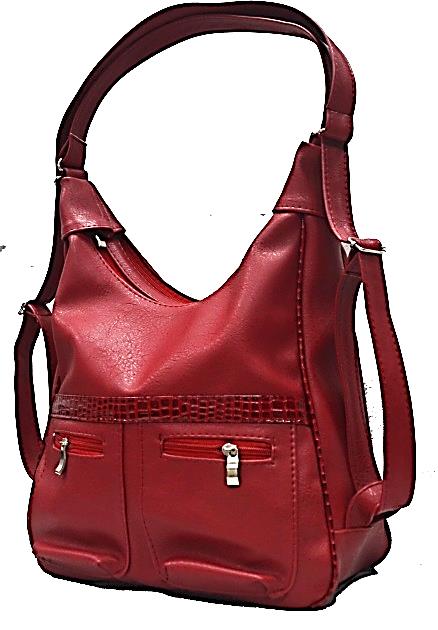 Сумка-рюкзак из  экокожи (арт.151)Цвет   красный.2 отделения  на молнии, наружные и внутренние карманы.Ширина:  40смВысота:    35смГлубина:   15 смДлина ручек  регулируемая.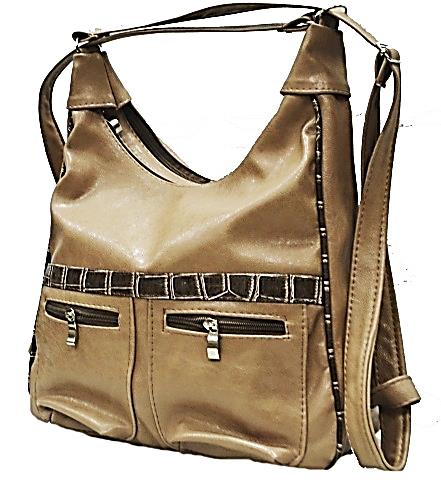 Сумка-рюкзак из  экокожи (арт.151)Цвет   кофе.2 отделения  на молнии, наружные и внутренние карманы.Ширина:  40смВысота:    35смГлубина:   15 смДлина ручек  регулируемая.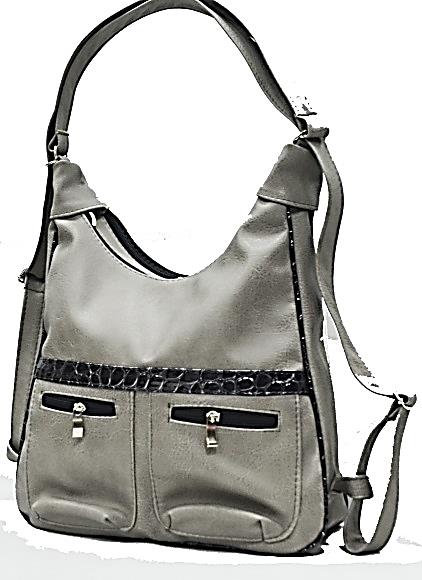 Сумка-рюкзак из  экокожи (арт.151)Цвет  серый.2 отделения  на молнии, наружные и внутренние карманы.Ширина:  40смВысота:    35смГлубина:   15 смДлина ручек  регулируемая.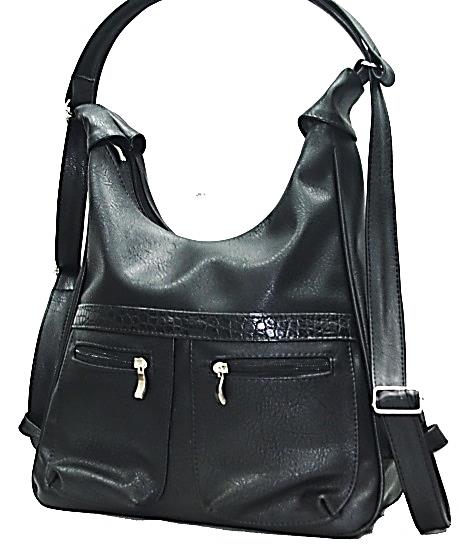 Сумка-рюкзак из  экокожи (арт.151)Цвет  черный.2 отделения  на молнии, наружные и внутренние карманы.Ширина:  40смВысота:    35смГлубина:   15 смДлина ручек  регулируемая.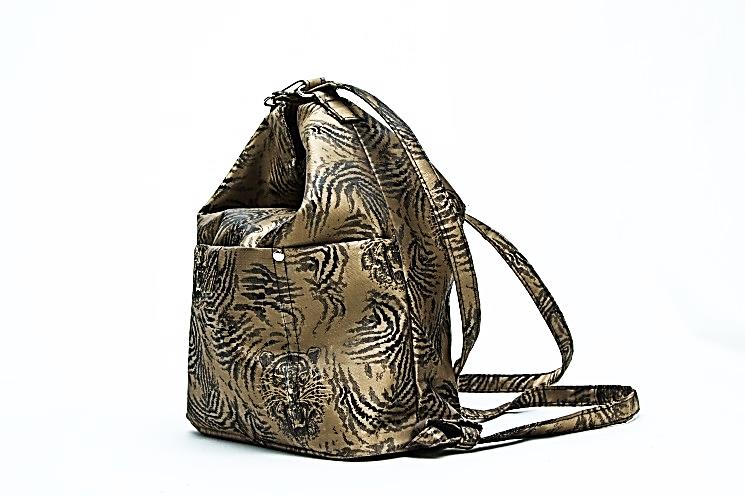 Сумка-рюкзак из жаккарда(арт. 144)Цвета  серый, коричневый, черный.1  отделение  на молнии,внутр. перегородка, наружные и внутренние карманы.Ширина:  40смВысота:    35смГлубина:   15 смДлина ручек  регулируемая.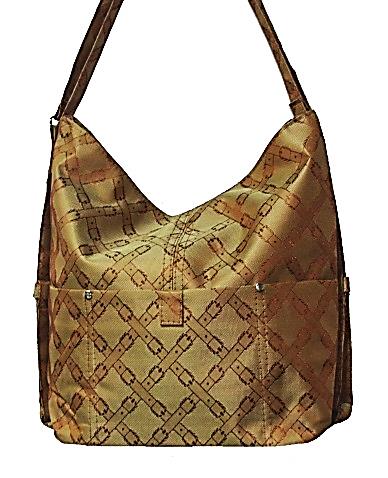 Сумка-рюкзак из жаккарда(арт. 144)Цвета  серый, коричневый, черный.1  отделение  на молнии,внутр. перегородка, наружные и внутренние карманы.Ширина:  40смВысота:    35смГлубина:   15 смДлина ручек  регулируемая.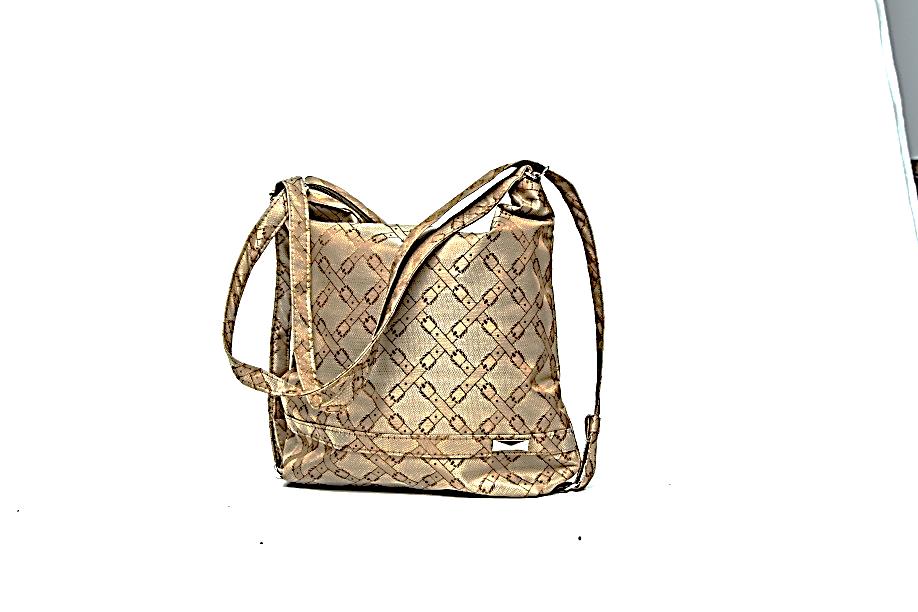 Сумка-рюкзак из жаккарда(арт. 148)Цвета  серый, коричневый, черный.1  отделение  на молнии,внутр. перегородка, наружные и внутренние карманы.Ширина:  40смВысота:    35смГлубина:   15 смДлина ручек  регулируемая.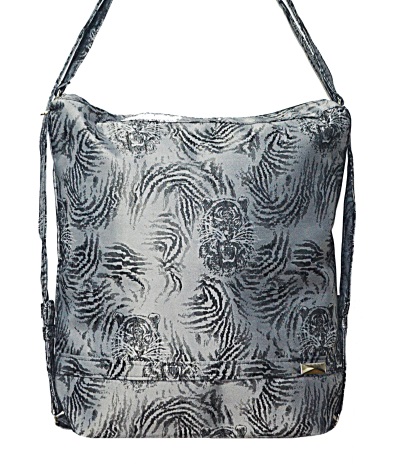 Сумка-рюкзак из жаккарда(арт. 148)Цвета  серый, коричневый, черный.1  отделение  на молнии,внутр. перегородка, наружные и внутренние карманы.Ширина:  40смВысота:    35смГлубина:   15 смДлина ручек  регулируемая.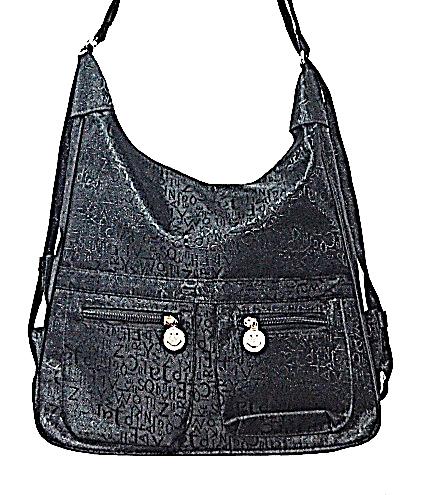 Сумка-рюкзак из жаккарда(арт. 151)Цвета  серый, коричневый, черный.2  отделения  на молнии, наружные и внутренние карманы.Ширина:  40смВысота:    35смГлубина:   15 смДлина ручек  регулируемая.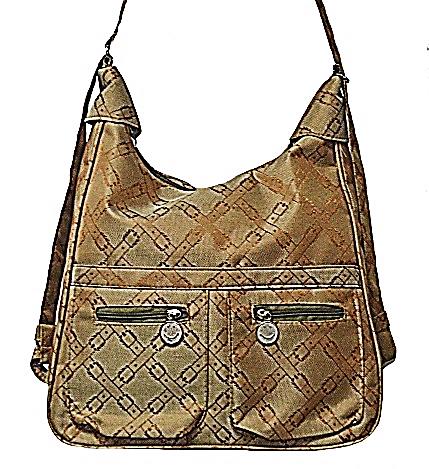 Сумка-рюкзак из жаккарда(арт. 151)Цвета  серый, коричневый, черный.2  отделения  на молнии, наружные и внутренние карманы.Ширина:  40смВысота:    35смГлубина:   15 смДлина ручек  регулируемая.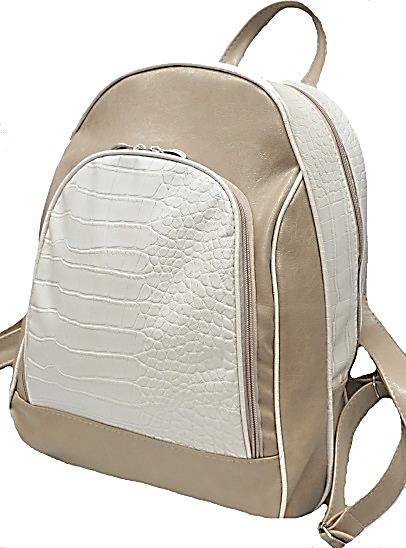 Рюкзак молодежный  (арт. 206/1)                   Цвет   кофе.Большое отделение на молнии, вместительный карман.Ширина:  35смВысота:    45смГлубина:   16 смДлина ручек  регулируемая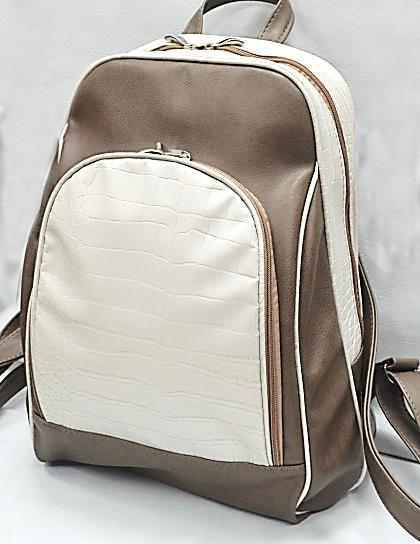 Рюкзак молодежный  (арт. 206/1)                   Цвет  коричневый.Большое отделение на молнии, вместительный карман.Ширина:  35смВысота:    45смГлубина:   16 смДлина ручек  регулируемая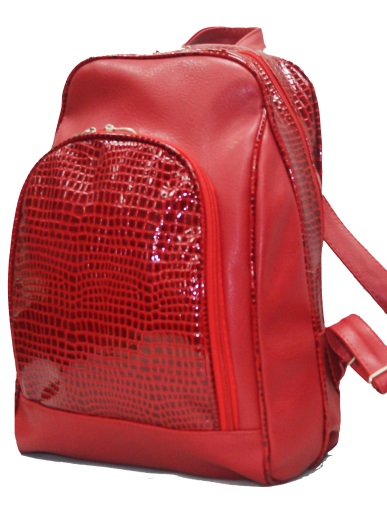 Рюкзак молодежный  (арт. 206/1)                   Цвет  красный.Большое отделение на молнии, вместительный карман.Ширина:  35смВысота:    45смГлубина:   16 смДлина ручек  регулируемая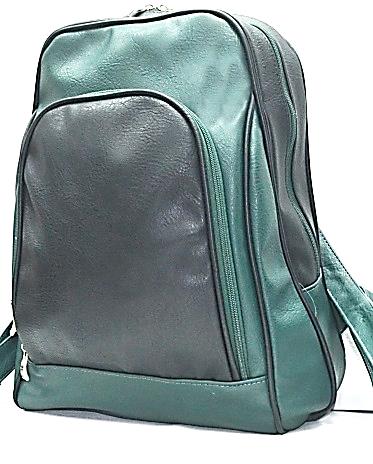 Рюкзак молодежный  (арт. 206/1)                   Цвета   по заказу.Большое отделение на молнии, наружный карман на молнии, мет.фурнитура.Ширина:  35смВысота:    45смГлубина:   16 смДлина ручек  регулируемая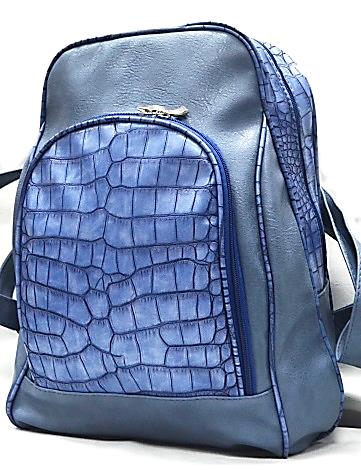 Рюкзак молодежный  (арт. 206/1)                   Цвета   по заказу.Большое отделение на молнии, наружный карман на молнии, мет.фурнитура.Ширина:  35смВысота:    45смГлубина:   16 смДлина ручек  регулируемая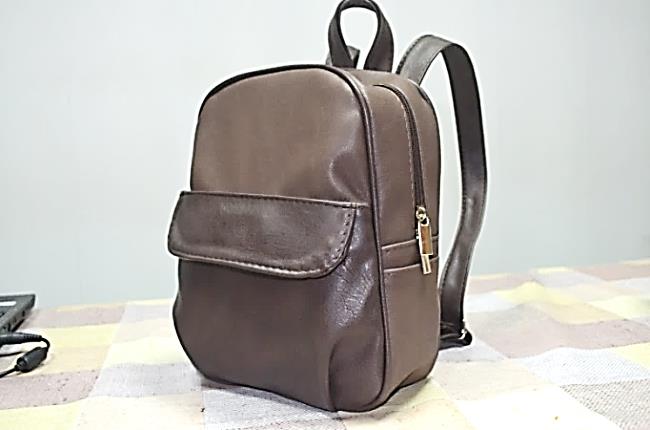 Рюкзак  (арт. 205)Цвета   по заказу.Большое отделение на молнии, вместительный карман на молнии.Ширина:  20смВысота:    30смГлубина:   8 смДлина  ручек  регулируемая.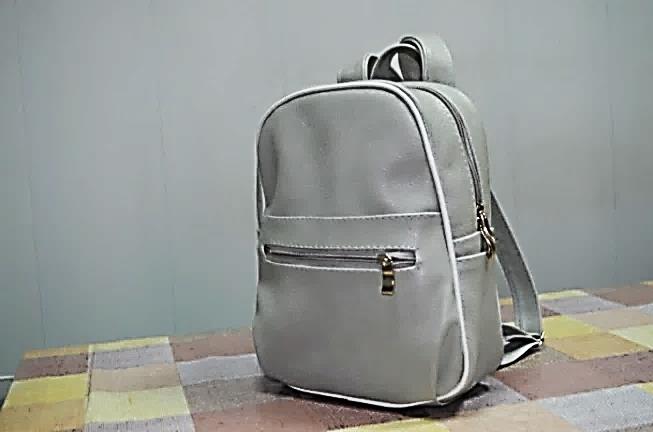 Рюкзак  (арт. 205)Цвета от белого до черного любые оттенки.Большое отделение на молнии, вместительный карман.Ширина:  20смВысота:    30смГлубина:   8 смДлина  ручек   регулируемая.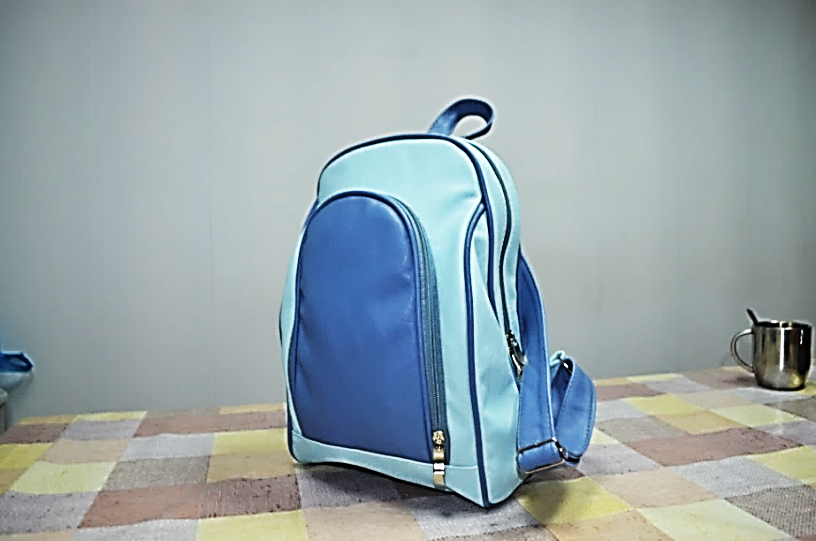  Рюкзак (арт. 206)Цвета   по заказу.Большое отделение на молнии, вместительный карман,  внутренние карманы. Ширина:  25смВысота:    35смГлубина:   15 смДлина ручек  регулируемая.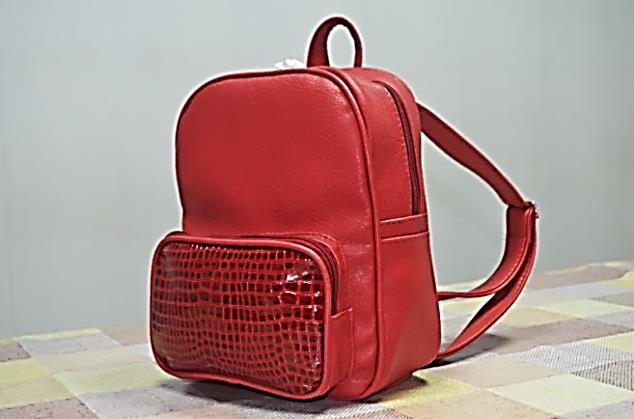 Рюкзак (арт. 207)Цвета   по заказу.Большое отделение на молнии, вместительный наружный карман, боковые карманы.Ширина:  20смВысота:    30смГлубина:   8 смДлина ручек  регулируемая.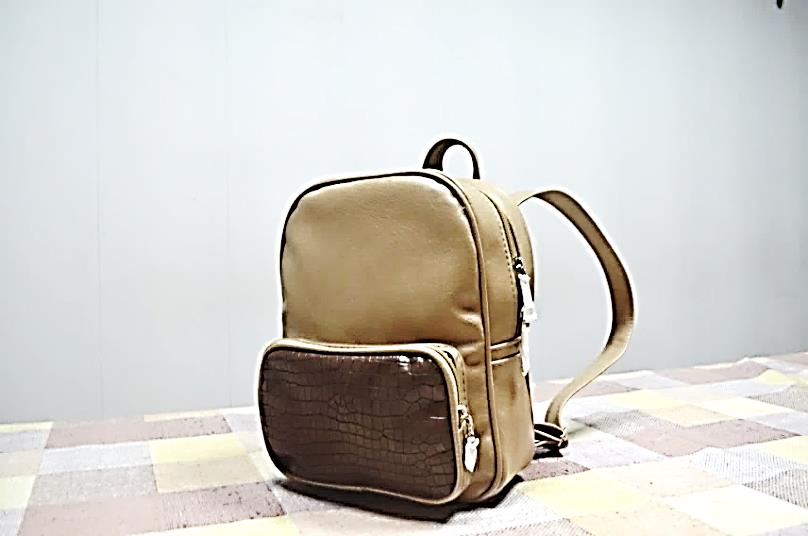 Рюкзак  (арт. 207)Цвета   по заказу.Большое отделение на молнии, вместительный наружный карман, боковые карманы.Ширина:  20смВысота:    30смГлубина:   8 смДлина ручек  регулируемая.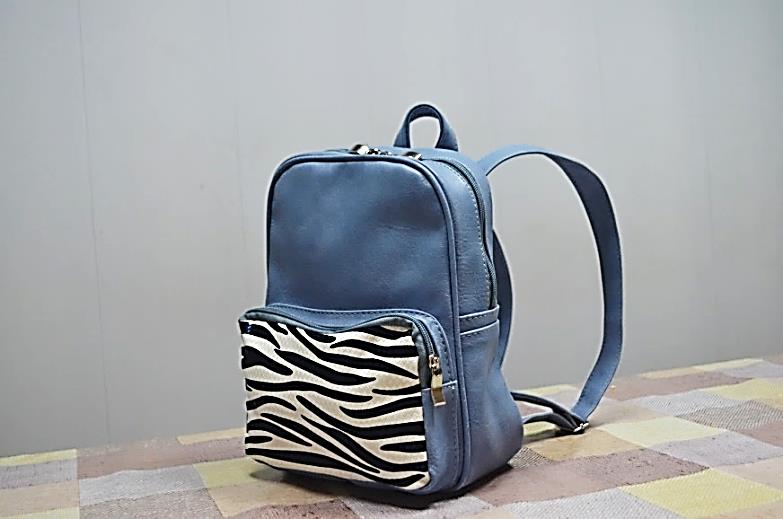 Рюкзак  (арт. 207)Цвета   по заказу.Большое отделение на молнии, вместительный карман, боковые карманы.Ширина:  20смВысота:    30смГлубина:   8 смДлина ручек  регулируемая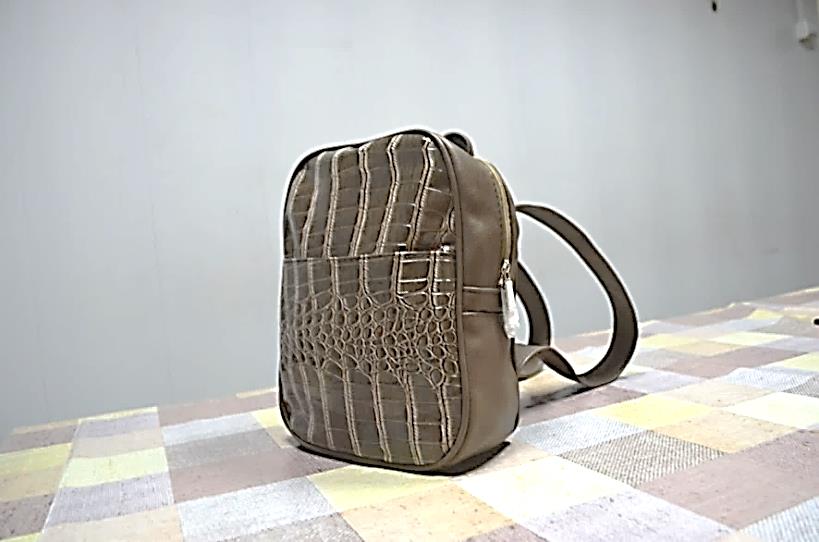 Рюкзак (арт. 208)Цвета   по заказу.Большое отделение на молнии, вместительный карман, боковые карманы.Ширина:  20смВысота:    30смГлубина:   8 смДлина ручек  регулируемая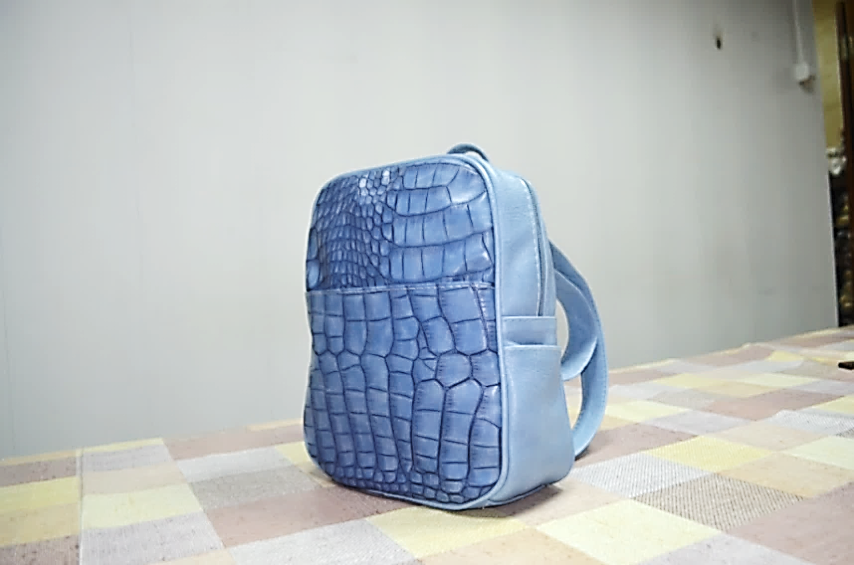 Рюкзак (арт. 208)Цвета   по заказу.Большое отделение на молнии, вместительный карман, боковые карманы.Ширина:  20смВысота:    30смГлубина:   8 смДлина ручек  регулируемая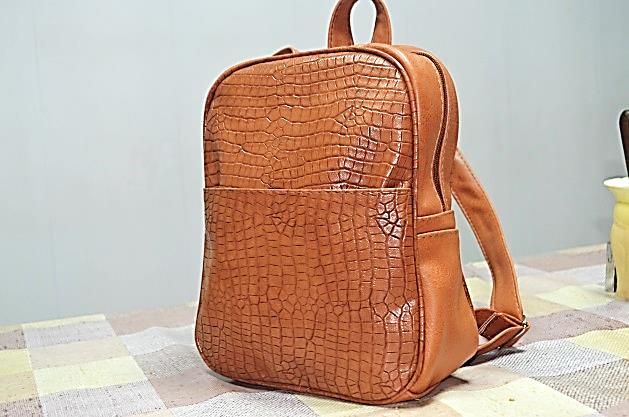 Рюкзак  (арт. 208)                 Цвета  по заказу.Большое отделение на молнии, вместительный карман, боковые карманы.Ширина:  20смВысота:    30смГлубина:   8 смДлина ручек  регулируемая.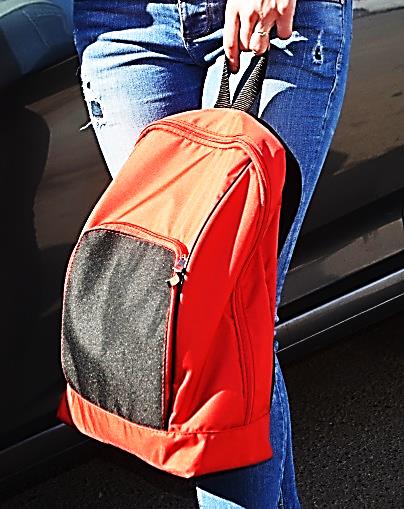 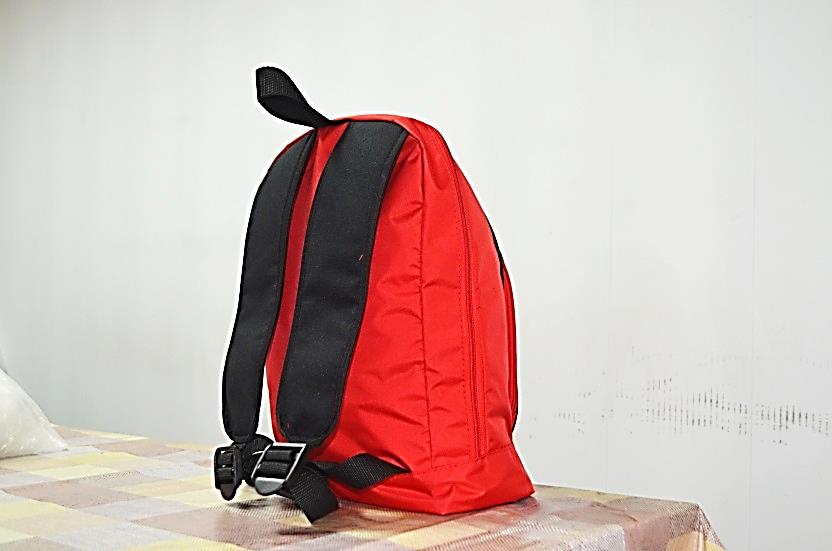 Рюкзак  молодежный (арт 211)Ткань Оксфорд , водонепроницаемая.Большое отделение, наружный карман на молнии.Длина ручек регулируется.Цвета в ассортименте.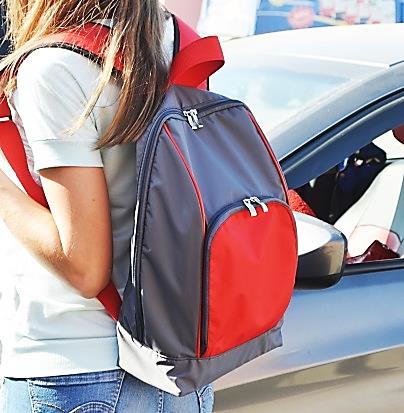 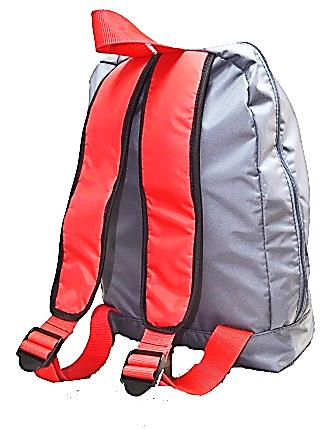 Рюкзак  молодежный (арт 211)Ткань Оксфорд , водонепроницаемая.Большое отделение, наружный карман на молнии.Длина ручек регулируется.Цвета в ассортименте.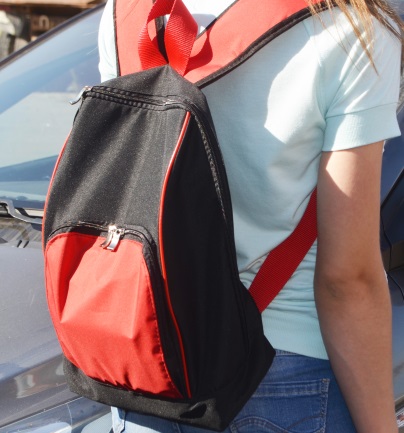 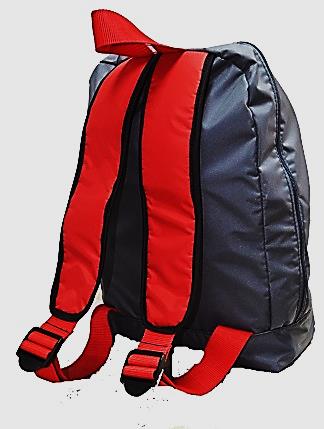 Рюкзак  молодежный (арт 211)Ткань Оксфорд , водонепроницаемая.Большое отделение, наружный карман на молнии.Длина ручек регулируется.Цвета в ассортименте.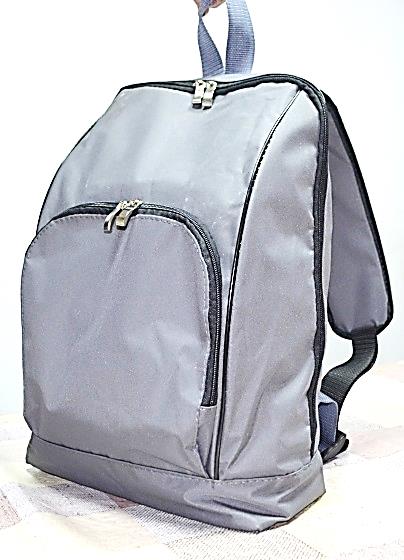 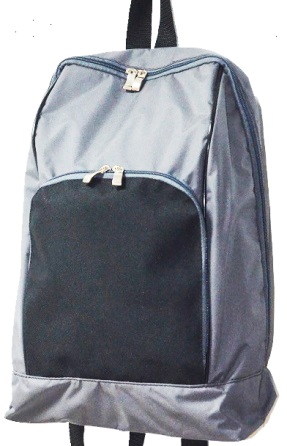 Рюкзак  молодежный (арт 211)Ткань Оксфорд , водонепроницаемая.Большое отделение, наружный карман на молнии.Длина ручек регулируется.Цвета в ассортименте.